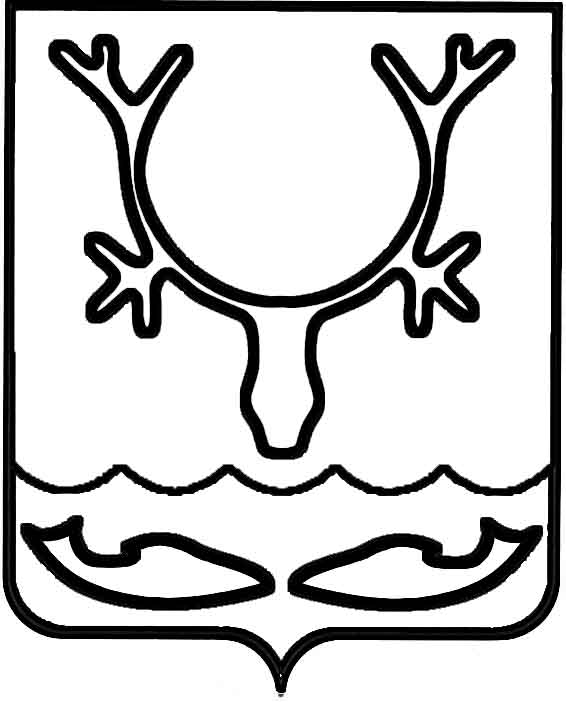 Администрация МО "Городской округ "Город Нарьян-Мар"ПОСТАНОВЛЕНИЕот “____” __________________ № ____________		г. Нарьян-МарО начале отопительного сезона              2014-2015 годовВ связи с понижением температур наружного воздуха, согласно представленной справке Объединённой гидрометеорологической станции              Нарьян-Мар, руководствуясь Правилами предоставления коммунальных услуг, утверждённых Постановлением Правительства РФ от 06 мая 2011 года № 354, Администрация МО "Городской округ "Город Нарьян-Мар"П О С Т А Н О В Л Я Е Т:1.	Руководителям ресурсоснабжающих организаций, имеющих на балансе котельные и тепловые сети, приступить к началу отопительного сезона                       2014-2015 годов с 29 августа 2014 года. 2.	Подключение потребителей ресурсов к системам ресурсоснабжения производить только при наличии паспортов готовности жилых домов, зданий и сооружений к осенне-зимнему периоду 2014-2015 годов.3.	Контроль за исполнением настоящего постановления возложить                      на первого заместителя главы Администрации МО "Городской округ "Город Нарьян-Мар" А.Б.Бебенина. 4.	Настоящее постановление подлежит официальному опубликованию.2908.20142086Глава МО "Городской округ "Город Нарьян-Мар" Т.В.Федорова